Publicado en Nuvisystem el 07/09/2010 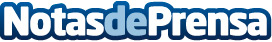 Elegir el vestido de novia adecuadoCómo elegir el vestido de novia adecuado para el día de tu boda. Todo lo que debes tener en cuenta para estar perfecta el día de tu boda.Datos de contacto:NuvisystemPortal de bodas933072603Nota de prensa publicada en: https://www.notasdeprensa.es/elegir-el-vestido-de-novia-adecuado Categorias: Celebraciones http://www.notasdeprensa.es